NEIL YOUNG ANNOUNCES 50TH ANNIVERSARY EDITION OF ICONIC1972 ALBUM HARVEST SET FOR DECEMBER 2ND RELEASEVIA REPRISE RECORDSSet Includes Previously Unreleased Outtakes, 1971 BBC Performance, Harvest Time Documentary, Commemorative Book with Never-Before-Seen Photographs, and MoreLISTEN HERE / WATCH HERE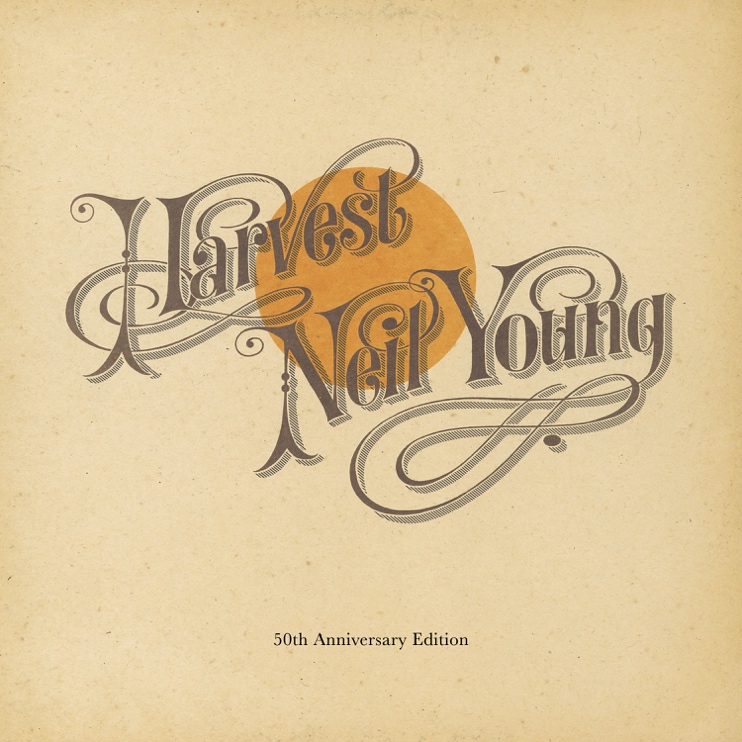 (Click HERE for Hi-res Image)October 14, 2022 — (Los Angeles, CA) Today, NEIL YOUNG announces plans to release his 1972 album Harvest with a 50th Anniversary Edition. Young’s fourth solo album remains one of the most beloved in his catalog and is dense with songs that have long-permeated radio waves. The 50th Anniversary Edition Box Sets will be released December 2nd on Vinyl and CD, boasting the original album, three studio outtakes on CD/7” vinyl, an unreleased live 1971 BBC solo performance on CD, LP and DVD. The film Harvest Time is a previously unseen 2-hour documentary filmed in 1971, documenting the Harvest sessions. Also included in the package is a hardbound book and fold-out poster. The vinyl box sets include a lithograph print. Click HERE to pre-order/pre-save via The Greedy Hand Store at Neil Young Archives (NYA) and indie retailers. Pre-order today and receive and instant download of a previously unreleased live version of “Heart Of Gold,” from the 1971 BBC Concert followed by the unreleased Harvest outtake of “Journey Through The Past” on November 4th. Click HERE to stream “Heart Of Gold,” HERE to view and share the video.Fans of the record will receive a new glimpse into Harvest through the two DVDs included in the box set. The first is Harvest Time, an unreleased two-hour film shot during the making of Harvest, with footage from Young’s ‘Harvest Barn’ sessions in Northern California, recording sessions in Nashville and London. The second is a film of the unreleased solo BBC Concert recorded on February 23, 1971. Also included are three outtakes tracks from the original Harvest sessions: “Bad Fog of Loneliness,” “Journey Through The Past,” and “Dance Dance Dance.” Additionally, the hardbound book will include never-before-seen photos along with extensive liner notes by photographer Joel Bernstein.On December 2nd the Harvest 50th Anniversary Edition will also be available digitally at Neil Young Archives, most DSPs and at all music retailers. All Greedy Hand Store purchases of Harvest 50th Anniversary Edition come with free hi-res digital audio downloads from the Xstream Store © at NYAHarvest 50th Anniversary track listing:CD 1/LP 1 - HarvestOut On The WeekendHarvestA Man Needs A MaidHeart Of GoldAre You Ready For The Country?Old ManThere’s A WorldAlabamaThe Needle And The Damage DoneWords (Between The Lines Of Age)CD 2/LP 2 - Neil Young Live In Concert at the BBC, February 1971Out On The WeekendOld ManJourney Through The PastHeart of GoldDon’t Let It Bring You DownA Man Needs A MaidLove in MindDance Dance DanceCD 3/7” vinyl - Harvest outtakesBad Fog Of LonelinessJourney Through The PastDance Dance DanceDVD 1:Harvest Time (2-hour film)DVD 2:Neil Young Live In Concert at the BBC# # #For further information, contact Rick Gershon at Warner Records:818-953-3473 / Rick.Gershon@warnerrecords.comOfficial Site/NYA:neilyoungarchives.comPress Materials:https://press.warnerrecords.com/neilyoung/